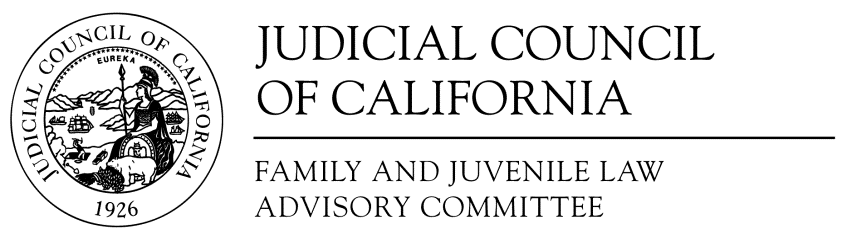 Meeting materials will not be posted on the advisory body web page on the California Courts website. Materials are only posted for open meetings. (Cal. Rules of Court, rule 10.75(h).)Call to Order and Roll CallApproval of MinutesNo minutes to approve.Item 1	Post-Comment Discussion of Rule and Form ProposalsClosed session under rule 10.75(c) “With the exception of any budget meetings, the meetings of the rule committees listed in this subdivision and of their subcommittees are closed unless the chair concludes that a particular agenda item may be addressed in open session.”Review and discussion of items circulated by the Judicial Council Rules and Projects Committee during the public comment period.AdjournmentAdjourn Closed SessionFamily and Juvenile Law Advisory CommitteeFamily and Juvenile Law Advisory CommitteeClosed Meeting AgendaClosed Meeting AgendaClosed to the Public (Cal. Rules of Court, rule 10.75(c))Closed to the Public (Cal. Rules of Court, rule 10.75(c))Date:July 10, 2014Time:4:30-5:30 p.m.Closed Session (Cal. Rules of Court, Rule 10.75(d))